Speiseplan Tagesheim Fröttmaninger Straße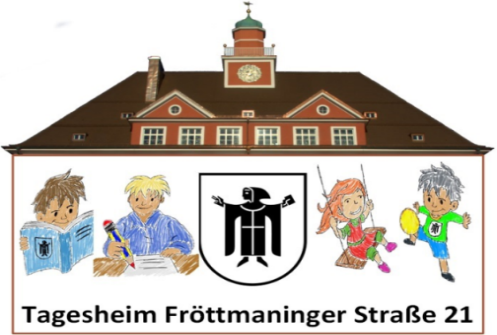 Woche vom _15.02.2021   bis   19.02.2021
   Wochentag

                         Vorspeise
                           Hauptgericht
                             Nachspeise
   Montag
Rote BeeteBio-Tortellini dazu Soße mit Bio-Erbsen 
und Bio-PuteVegetarisch: Soße mit Bio-Erbsen
Allergenfrei: allergenfreie Soße mit 
Bio-Erbsen und Bio-Pute
 
   DienstagFaschingsdienstagTagesheim geschlossenFaschingsdienstagTagesheim geschlossenFaschingsdienstagTagesheim geschlossen
   MittwochGrüner Bohneneintopf dazu Kaisersemmeln
Bananen

   Donnerstag
Salatbuffet
Schinkennudeln dazu Tomatensoße
Vegetarisch: Gemüsenudeln
   Freitag
SalatbuffetMSC Lachsfilet in Kokosnussmilch 
mit Sahne 
dazu Bio-Vollkornreis
Vegetarisch: Gemüse in KokosnussmilchAllergenfrei: MSC Lachsfilet
Joghurt mit Honig